LIETUVOS ŠILUMOS TIEKĖJŲ ASOCIACIJASVARBIAUSI LŠTA RAŠTAI IR KREIPIMAISI Į VALSTYBINES INSTITUCIJAS IR ORGANIZACIJAS ŠILUMOS ŪKIUI AKTUALIAIS KLAUSIMAIS2015 metais2015 m. sausio 7 d. bendras LŠTA ir Lietuvos energijos gamintojų asociacijos raštas Nr. 2 Valstybinei kainų ir energetikos kontrolės komisijai „DĖL VALSTYBINĖS ENERGETIKOS INSPEKCIJOS DALYVAVIMO STATYBOS UŽBAIGIMO KOMISIJOSE IR PATIKRINIMO PAŽYMŲ IŠDAVIMO TVARKOS TEISINIO REGLAMENTAVIMO“2015 m. sausio 9 d. LŠTA raštas Nr. 4 Valstybinei kainų ir energetikos kontrolės komisijai „DĖL VALSTYBINĖS KAINŲ IR ENERGETIKOS KONTROLĖS KOMISIJOS NUTARIMO „DĖL ŠILUMOS PASKIRSTYMO TAISYKLIŲ PATVIRTINIMO“ PROJEKTO DERINIMO“.2015 m. sausio 15 d. LŠTA raštas Nr. 6 LR Sveikatos apsaugos ministerijai ir Radiacinės saugos centrui „DĖL MEDIENOS KURO PELENŲ, UŽTERŠTŲ 137CS RADIONUKLIDU, NAUDOJIMO IR TVARKYMO TVARKOS APRAŠO PAKEITIMO“.2015 m. sausio 16 d. LŠTA raštas Nr. 7 LR energetikos ministerijai „DĖL LIETUVOS RESPUBLIKOS VYRIAUSYBĖS NUTARIMO „DĖL LIETUVOS RESPUBLIKOS VYRIAUSYBĖS 2003 M. KOVO 3 D. NUTARIMO NR. 277 „DĖL ĮMONIŲ, VEIKIANČIŲ ENERGETIKOS SRITYJE, ENERGIJOS AR KURO, KURIŲ REIKIA ELEKTROS IR ŠILUMOS ENERGIJAI GAMINTI, PIRKIMŲ TAISYKLIŲ  PATVIRTINIMO“ PAKEITIMO“ PROJEKTO“.2015 m. sausio 19 d. LŠTA raštas Nr. 8 Valstybinei kainų ir energetikos kontrolės komisijai „DĖL VALSTYBINĖS KAINŲ IR ENERGETIKOS KONTROLĖS KOMISIJOS NUTARIMO „DĖL NAUDOJIMOSI ŠILUMOS PERDAVIMO TINKLAIS SĄLYGŲ SĄVADO PATVIRTINIMO“ PROJEKTO DERINIMO“.2015 m. vasario 6 d. LŠTA raštas Nr. 10 Valstybinei kainų ir energetikos kontrolės komisijai „DĖL VALSTYBINĖS KAINŲ IR ENERGETIKOS KONTROLĖS KOMISIJOS REKOMENDUOJAMŲ ŠILUMOS PASKIRSTYMO METODŲ PAKEITIMŲ PROJEKTŲ IR ŠILUMOS PASKIRSTYMO VARTOTOJAMS METODŲ RENGIMO IR TAIKYMO TAISYKLIŲ PAKEITIMO PROJEKTO DERINIMO“.2015 m. kovo 3 d. LŠTA raštas Nr. 15 UAB „Baltpool“, Energetikos ministerijai, Radiacinės saugos centrui, „DĖL MEDIENOS KURO PELENŲ UŽTERŠTUMO RADIOAKTYVIOMIS MEDŽIAGOMIS“.2015 m. kovo 3 d. LŠTA raštas Nr. 16 LR energetikos ministerijai „DĖL ĮMONIŲ, VEIKIANČIŲ ENERGETIKOS SRITYJE, ENERGIJOS AR KURO, KURIŲ REIKIA ELEKTROS IR ŠILUMOS ENERGIJAI GAMINTI, PIRKIMŲ TAISYKLIŲ PAKEITIMO PROJEKTO“2015 m. kovo 4 d. LŠTA raštas Nr. 17 Valstybinei kainų ir energetikos kontrolės komisijai „DĖL GAMTINIŲ DUJŲ KIEKIO PERSKAIČIAVIMO Į SĄLYGINIO KURO KIEKĮ“. 2015 m. kovo 9 d. LŠTA raštas Nr. 19 Valstybinei kainų ir energetikos kontrolės komisijai „DĖL ŪKIO SUBJEKTŲ TECHNOLOGINIO, FINANSINIO IR VADYBINIO PAJĖGUMO ĮVERTINIMO TVARKOS APRAŠO PROJEKTO“.“.2015 m. kovo 10 d. LŠTA raštas Nr. 21 Valstybinei kainų ir energetikos kontrolės komisijai „DĖL SUSITIKIMO DĖL ENERGETIKOS ĮMONIŲ INVESTICIJŲ VERTINIMO IR DERINIMO VALSTYBINĖJE KAINŲ IR ENERGETIKOS KONTROLĖS KOMISIJOJE TVARKOS APRAŠO2015 m. kovo 12 d. LŠTA raštas Nr. 24 LR energetikos ministerijai, VKEKK, Valstybinei energetikos inspekcijai „DĖL ATSAKOMYBĖS NUSTATYMO UŽ ŠILUMOS SUVARTOJIMĄ IR JOS PASKIRSTYMĄ RENOVUOJANT DAUGIABUČIUS NAMUS“.2015 m. kovo 17 d. LŠTA raštas Nr. 26 LR Seimo ekonomikos komitetui „DĖL LIETUVOS RESPUBLIKOS ENERGETIKOS ĮSTATYMO IX-884 16 STRAIPSNIO PAPILDYMO ĮSTATYMO PROJEKTO“.2015 m. kovo 18 d. LŠTA raštas Nr. 27 Radiacinės saugos centrui „DĖL LIETUVOS RESPUBLIKOS SVEIKATOS APSAUGOS MINISTRO 2013 M. KOVO 12 D. ĮSAKYMO NR. V-250 „DĖL MEDIENOS KURO PELENŲ, UŽTERŠTŲ 137Cs RADIONUKLIDU, NAUDOJIMO IR TVARKYMO TVARKOS APRAŠO PATVIRTINIMO“ PAKEITIMO“.2015 m. kovo 23 d. LŠTA raštas Nr. 30 Energetikos ministerijai  „DĖL PASTATO ŠILDYMO IR KARŠTO VANDENS SISTEMOS PRIEŽIŪROS TVARKOS APRAŠO PATVIRTINIMO PAKEITIMO PROJEKTO“2015 m. kovo 30 d. LŠTA raštas Nr. 33 Valstybinei kainų ir energetikos kontrolės komisijai, Energetikos ministerijai, Valstybinei energetikos inspekcijai „DĖL BIOKURO PELENŲ, UŽTERŠTŲ RADIOAKTYVIOMIS MEDŽIAGOMIS, UTILIZAVIMO KAŠTŲ“;2015 m. kovo 31 d. LŠTA raštas Nr. 34 Energetikos ministerijai „DĖL ENERGETIKOS VALSTYBINĖS KONTROLĖS IR VARTOTOJŲ ĮRENGINIŲ KONTROLĖS TVARKOS APRAŠO PAKEITIMO“;2015 m. balandžio 2 d. LŠTA raštas Nr. 36  LR Sveikatos apsaugos ministerijai, Socialinės apsaugos ir darbo ministerijai „DĖL MEDIENOS KURO (BIOKURO) NAUDOJIMO METU SUSIDARANČIŲ 137CS RADIONUKLIDU UŽTERŠTŲ PELENŲ“;2015 m. balandžio 2 d. LŠTA raštas Nr. 37 LR energetikos ministerijai, Aplinkos ministerijai „DĖL SPECIALIŲJŲ ŽEMĖS NAUDOJIMO SĄLYGŲ APRAŠO PROJEKTO“2015 balandžio 7 d. LŠTA raštas Nr. 39 Valstybinei kainų ir energetikos kontrolės komisijai „DĖL VALSTYBINĖS KAINŲ IR ENERGETIKOS KONTROLĖS KOMISIJOS SANTYKINIŲ ŠILUMOS PASTATUI ŠILDYTI, KARŠTAM VANDENIUI RUOŠTI IR KARŠTO VANDENS TEMPERATŪRAI PALAIKYTI SUVARTOJIMO RODIKLIŲ APSKAIČIAVIMO METODIKOS DERINIMO“.2015 balandžio 13 d. LŠTA raštas Nr. 42 Energetikos ministerijai, Valstybinei energetikos inspekcijai „DĖL ENERGETIKOS VALSTYBINĖS KONTROLĖS IR VARTOTOJŲ ENERGETIKOS ĮRENGINIŲ KONTROLĖS TVARKOS APRAŠO PAKEITIMO PROJEKTO DERINIMO“.2015 balandžio 21 d. LŠTA raštas Nr. 44 Energetikos ministerijai „DĖL CŠT SEKTORIAUS DUOMENŲ BAZĖS“2015 balandžio 21 d. LŠTA raštas Nr. 45 Aplinkos ministerijai „DĖL LIETUVOS RESPUBLIKOS APLINKOS MINISTRO 2001 M. RUGSĖJO 28 D. ĮSAKYMO NR. 486 „DĖL IŠMETAMŲ TERŠALŲ IŠ DIDELIŲ KURĄ DEGINANČIŲ ĮRENGINIŲ NORMŲ IR SPECIALIŲJŲ REIKALAVIMŲ DIDELIEMS KURĄ DEGINANTIEMS ĮRENGINIAMS PATVIRTINIMO“ PAKEITIMO PROJEKTO“.2015 gegužės 5 d. LŠTA raštas Nr. 47 Energetikos ministerijai „DĖL LIETUVOS RESPUBLIKOS VYRIAUSYBĖS NUTARIMO PROJEKTO TEIKIMO“.2015 gegužės 14 d. LŠTA raštas Nr.50 LR Vyriausybei „DĖL SAVIVALDYBIŲ GYVENAMŲJŲ PATALPŲ NUOMININKŲ ATSISKAITYMO UŽ ŠILUMOS ENERGIJĄ“.2015 gegužės 14 d. LŠTA raštas Nr.51 LR Vyriausybei, Energetikos ministerijai, Valstybinei kainų ir energetikos kontrolės komisijai „DĖL ENERGIJOS IŠTEKLIŲ PIRKIMO“.2015 gegužės 20 d. LŠTA raštas Nr.52 Valstybinei kainų ir energetikos kontrolės komisijai „DĖL KOMISIJOS IŠAIŠKINIMO VYKDYMO IR TIKSLINIMO“.2015 gegužės 20 d. LŠTA raštas Nr.53 Sveikatos apsaugos ministerijai „DĖL LIETUVOS RESPUBLIKOS SVEIKATOS APSAUGOS MINISTRO 2013 M. KOVO 12 D. ĮSAKYMO NR. V-250 „DĖL MEDIENOS KURO PELENŲ, UŽTERŠTŲ 137CS RADIONUKLIDU, NAUDOJIMO IR TVARKYMO TVARKOS APRAŠO PATVIRTINIMO“ PAKEITIMO“.2015 gegužės 22 d. LŠTA raštas Nr.55 LR Vyriausybei, Energetikos ministerijai, Valstybinei kainų ir energetikos kontrolės komisijai, LRS Ekonomikos komitetui ir LRS Energetikos komisijai „DĖL SUSKYSTINTŲ GAMTINIŲ DUJŲ TERMINALO VEIKLOS SĄNAUDŲ PASKIRSTYMO VISIEMS LIETUVOS GYVENTOJAMS“.2015 gegužės 27 d. LŠTA raštas Nr.56 LR aplinkos ministerijai ir LR energetikos ministerijai „DĖL SPECIALIŲJŲ ŽEMĖS NAUDOJIMO SĄLYGŲ APRAŠO IR KITŲ TEISĖS AKTŲ PROJEKTŲ PRIĖMIMO BŪTINYBĖS2015 m. birželio 1 d. LŠTA raštas Nr. 57 Energetikos ministerijai „DĖL NACIONALINĖS ŠILUMOS ŪKIO PLĖTROS 2015-2021 METŲ PROGRAMOS VYKDYMO“.2015 m. birželio 3 d. LŠTA raštas Nr. 58  LR aplinkos ministerijai „DĖL SPECIALIŲJŲ ŽEMĖS NAUDOJIMO SĄLYGŲ APRAŠO PROJEKTO.2015 m. birželio 4 d. LŠTA raštas Nr. 62 LR Energetikos ministerijai „DĖL GAMTINIŲ DUJŲ APSKAITOS TVARKOS APRAŠO PAKEITIMO PROJEKTO2015 m. birželio 8 d. LŠTA raštas Nr. 63 LR Energetikos ministerijai ir LR Vyriausybei „DĖL LIETUVOS RESPUBLIKOS VYRIAUSYBĖS NUTARIMO „DĖL LIETUVOS RESPUBLIKOS ATSINAUJINANČIŲ IŠTEKLIŲ ENERGETIKOS ĮSTATYMO NR. IX-1375 2, 3, 4, 6, 11, 20 IR 46 STRAIPSNIŲ PAKEITIMO IR ĮSTATYMO PAPILDYMO 111 STRAIPSNIU ĮSTATYMO PROJEKTO NR. XIIP-2558“ PROJEKTO“.2015 m. birželio 10 d. LŠTA Nr. 64 raštas LR Ūkio ministerijai  „DĖL ŠILUMOS APSKAITOS PRIETAISŲ NUSKAITYMO SISTEMOS NAUDOJIMO“.2015 m. birželio 16 d. LŠTA raštas Nr. 65 LR Vyriausybei „DĖL DELSPINIGIŲ MOKĖJIMO UŽ LAIKU NESUMOKĖTUS MOKESČIUS“2015 m. birželio 17 d. LŠTA raštas Nr. 66 LR Vyriausybei „DĖL SAVIVALDYBIŲ GYVENAMŲJŲ PATALPŲ NUOMININKŲ ATSISKAITYMO UŽ ŠILUMOS ENERGIJĄ“.2015 m. birželio 19 d. LŠTA raštas Nr. 67 LR Ūkio ministerijai, LR Metorologijos inspekcijai „DĖL EUROPOS SĄJUNGOS TEISINGUMO TEISMO 2014-09-10 PREJUDICINIO SPRENDIMO BYLOJE (C-423/13) ĮGYVENDINIMO“2015 m. birželio 19 d. LŠTA raštas Nr. 68 LR Ūkio ministerijai „DĖL LIETUVOS RESPUBLIKOS METROLOGIJOS ĮSTATYMO NR.I-1452 2, 8, 9, 10, 12, 15, 18, 19, 23 STRAIPSNIŲ PAKEITIMO, ĮSTATYMO PAPILDYMO ŠEŠTUOJU1 SKIRSNIU IR PRIEDO PAKEITIMO ĮSTATYMO PROJEKTO“.2015 m. birželio 25 d. LŠTA raštas Nr. 69 Valstybinei kainų ir energetikos kontrolės komisijai „DĖL PASKIRTOJO TIEKĖJO PROGNOZUOJAMOS GAMTINIŲ DUJŲ ĮSIGIJIMO KAINOS ENERGIJOS GAMINTOJAMS NUSTATYMO TVARKOS PAKEITIMO PROJEKTO“.2015 m. birželio 26 d. LŠTA raštas Nr. 70 LR Aplinkos ministerijai „DĖL TIPK TAISYKLIŲ PAKEITIMO PROJEKTO“2015 m. birželio 26 d. LŠTA raštas Nr. 71 LR Energetikos ministerijai, Valstybinei kainų ir energetikos kontrolės komisijai, LR Vyriausybei, Viešųjų pirkimų tarnybai, LR Teisingumo ministerijai, LR Seimo Teisės ir teisėtvarkos komitetui „DĖL ENERGIJOS IŠTEKLIŲ PIRKIMO“.2015 m. liepos 2 d. LŠTA raštas Nr. 72LR Aplinkos ministerijai „MEDIENOS KURO PELENŲ TVARKYMO IR NAUDOJIMO TAISYKLIŲ PROJEKTO“2015 m. liepos 8 d. LŠTA raštas Nr. 73 LR Energetikos ministerijai „DĖL SPECIALIŲJŲ ŽEMĖS NAUDOJIMO SĄLYGŲ APRAŠO PROJEKTO“.2015 m. liepos 10 d. LŠTA raštas Nr. 74 LR Energetikos ministerijai „DĖL PRIEMONĖS NR. 04.3.2-LVPA-K-102 „ŠILUMOS TIEKIMO TINKLŲ MODERNIZAVIMAS IR PLĖTRA“ PROJEKTŲ FINANSAVIMO SĄLYGŲ APRAŠO NR.1 PROJEKTO“ 2015 m. liepos 21 d. LŠTA raštas Nr. 75 LR Energetikos ministerijai „DĖL LR INFRASTRUKTŪRŲ REGULIAVIMO TARNYBOS ĮSTATYMO PROJEKTO“2015 m. liepos 22 d. LŠTA raštas Nr. 76 LR Finansu ministerijai „DĖL LR VYRIAUSYBĖS NUTARIMO NR. 758 „DĖL DELSPINIGIŲ ATLEIDIMO“ NETEKUSIO GALIOS.2015 m. liepos 28 d. LŠTA raštas Nr. 77 VIAP gavėjams,  LR Energetikos ministerijai ir VKEKK „DĖL INFORMACIJOS BŪTINOS VIAP SCHEMOS NOTIFIKAVIMUI PATEIKIMO ENERGETIKOS MINISTERIJAI“.2015 m. liepos 30 d. LŠTA raštas Nr. 78 LR Aplinkos ministerijai „DĖL IŠMETAMŲ TERŠALŲ IŠ KURĄ DEGINANČIŲ ĮRENGINIŲ LAND43-2013 PAKEITIMO PROJEKTO“.2015 m. rugpjūčio 3 d. LŠTA raštas Nr. 79 LR Energetikos ministerijai „DĖL 2014-2020 METŲ EUROPOS SĄJUNGOS FONDŲ INVESTICIJŲ VEIKSMŲ PROGRAMOS ĮGYVENDINIMO PRIEMONĖS ĮGYVENDINIMO PROJEKTO (PRIEMONĖ NR. 04.3.2.-LVPA-K106 “IŠKASTINĮ KURĄ NAUDOJANČIŲ KATILINIŲ MODERNIZAVIMAS“).2015 m. rugpjūčio 5 d. LŠTA raštas Nr. 80 LR Energetikos ministerijai „DĖL VIAP NOTIFIKAVIMO“.2015 m. rugpjūčio 10 d. LŠTA raštas Nr. 82 LR Energetikos ministerijai „DĖL ŠILUMOS ŪKIO SPECIALIŲJŲ PLANŲ RENGIMO TAISYKLIŲ PROJEKTO“..2015 m. rugpjūčio 14 d. LŠTA raštas Nr. 83 LR Energetikos ministerijai „DĖL KIETOJO BIOKURO APSKAITOS TAISYKLIŲ PATVIRTINIMO PAKEITIMO PROJEKTO“.2015 m. rugpjūčio 19 d. LŠTA raštas Nr. 85 valstybės institucijoms „DĖL TERMOFIKACINIŲ ELEKTRINIŲ RĖMIMO 2016 METAIS“ IR STUDIJĄ „VIAP LĖŠAS GAUNANČIŲ IŠKASTINĮ KURĄ DEGINANČIŲ ELEKTRINIŲ GAMINAMOS ELEKTROS ENERGIJOS SUPIRKIMO TVARKOS PAKEITIMO PASIŪLYMAS“.2015 m. rugpjūčio 31 d. LŠTA raštas Nr. 89 LR Aplinkos ministerijai „DĖL APLINKOS APSAUGOS ĮSTATYMO PAKEITIMO IR PAPILDYMO ĮSTATYMO PROJEKTO“.2015 m. rugsėjo 9 d. LŠTA raštas Nr. 90 LR Ūkio  ministerijai „DĖL MATAVIMO PRIEMONIŲ TECHNINIO REGLAMENTO PATVIRTINIMO PROJEKTO“.2015 m. rugsėjo 9 d. LŠTA raštas Nr. 91 LR Vyriausybei „DĖL 2014-2020 M. ES PARAMOS ŠILUMOS TIEKIMO SEKTORIUI“.2015 m. rugsėjo 9 d. LŠTA raštas Nr. 92 Valstybinei energetikos inspekcijai „DĖL DAUGIABUČIŲ NAMŲ VIDAUS ŠILDYMO IR KARŠTO VANDENS SISTEMŲ ATITIKIMO PRIVALOMIESIEMS REIKALAVIMAMS“.2015 m. rugsėjo 10 d. LŠTA raštas Nr. 93 visoms susijusioms organizacijoms „INFORMACIJA DĖL ŠILDYMO SEZONO PRADŽIĄ REGLAMENTUOJANČIŲ TEISĖS AKTŲ NUOSTATŲ TAIKYMO“.2015 m. rugsėjo 14 d. LŠTA raštas Nr. 95 LR Aplinkos ministerijai „DĖL VALSTYBĖS RINKLIAVŲ UŽ TARŠOS INTEGRUOTOS PREVENCIJOS IR KONTROLĖS LEIDIMŲ IR TARŠOS LEIDIMŲ IŠDAVIMĄ AR PAKEITIMĄ“.2015 m. rugsėjo 14 d. LŠTA raštas Nr. 96 Valstybinei kainų ir energetikos kontrolės komisijai „DĖL VALSTYBINĖS KAINŲ IR ENERGETIKOS KONTROLĖS KOMISIJOS 2011 M. LIEPOS 29 D. NUTARIMO NR. O3-229 „DĖL SKATINIMO KVOTŲ PASKIRSTYMO AUKCIONŲ NUOSTATŲ PATVIRTINIMO“ PAKEITIMO“.2015 m. rugsėjo 15 d. LŠTA raštas Nr. 97 valstybės institucijoms „DĖL LIETUVOS RESPUBLIKOS SUSKYSTINTŲ GAMTINIŲ DUJŲ TERMINALO ĮSTATYMO NR. XI-2053 2, 5 IR 11 STRAIPSNIŲ PAKEITIMO ĮSTATYMO“.2015 m. rugsėjo 17 d. LŠTA raštas Nr. 98 Valstybinei kainų ir energetikos kontrolės komisijai „„DĖL ŠILUMOS KAINŲ NUSTATYMO METODIKOS“.2015 m. rugsėjo 22 d. LŠTA raštas Nr. 99 LR Energetikos ministerijai „DĖL LIETUVOS RESPUBLIKOS VYRIAUSYBĖS NUTARIMO PROJEKTO TEIKIMO“.2015 m. rugsėjo 28 d. LŠTA raštas Nr. 100 Radiacinės saugos centrui „dėl Radiacinės saugos centro direktoriaus  2013 m. gegužės 28 d. įsakymo Nr. V-42 „Dėl neakredituotų dozimetrinių laboratorijų (tarnybų), atliekančių darbuotojų apšvitos matavimus ir matavimus darbo vietose bei apšvitos įvertinimą, veiklos pripažinimo kriterijų“ patvirtinimo“ pakeitimo projekto.2015 m. rugsėjo 29 d. LŠTA raštas Nr. 101 LR 101 Ūkio ministerijai DĖL TEISĖS AKTŲ PROJEKTŲ IR NUOTOLINIU BŪDU SURINKTŲ DUOMENŲ NAUDOJIMO SĄSKAITŲ IŠRAŠYMUI.2015 m. spalio 2 d. LŠTA raštas Nr. 102 LR Aplinkos ministerijai „„DĖL DARBO GRUPĖS SUDARYMO“2015 m. spalio 7 d. LŠTA raštas Nr. 103 LR Energetikos ministerijai „DĖL KIETOJO BIOKURO APSKAITOS TAISYKLIŲ PATVIRTINIMO PAKEITIMO  PROJEKTO“.2015 m. spalio 9 d. LŠTA raštas Nr. 105 valstybės institucijoms „DĖL BIOKURO PREKYBOS ENERGIJOS IŠTEKLIŲ BIRŽOJE“.2015 m. spalio 19 d. LŠTA raštas Nr. 107 LR Energetikos ministerijai „PASTABOS PRIEMONĖS NR. 04.3.2-LVPA-K-102 „ŠILUMOS TIEKIMO TINKLŲ MODERNIZAVIMAS IR PLĖTRA“ PROJEKTŲ FINANSAVIMO SĄLYGŲ APRAŠO NR. 1 PROJEKTUI“.2015 m. spalio 20 d. LŠTA raštas Nr. 108 valstybės institucijoms „DĖL NAUJŲ VARTOTOJŲ PAJUNGIMO PRIE ESAMŲ CENTRALIZUOTŲ ŠILUMOS TIEKIMO TINKLŲ“.2015 m. spalio 21 d. LŠTA raštas Nr. 109 LR Energetikos ministerijai, Valstybinei kainų ir energetikos kontrolės komisijai, LR Konkurencijos tarybai „DĖL GAMTINIŲ DUJŲ PIRKIMO“.2015 m. spalio 26 d. LŠTA raštas Nr. 110 LR Finansų ministerijai, LR Vyriausybei „DĖL 2014-2020 METŲ EUROPOS SĄJUNGOS FONDŲ INVESTICIJŲ VEIKSMŲ PROGRAMOS 4 PRIORITETO „ENERGIJOS EFEKTYVUMO IR ATSINAUJINANČIŲ IŠTEKLIŲ ENERGIJOS GAMYBOS IR NAUDOJIMO SKATINIMAS „ 04.3.2-LVPA-K-102 PRIEMONĖS „ŠILUMOS TIEKIMO TINKLŲ MODERNIZAVIMAS IR PLĖTRA“..2015 m. spalio 27 d. LŠTA raštas Nr. 111 LR Seimui, LR Seimo energetikos komisijai , LR Vyriausybei „DĖL LIETUVOS RESPUBLIKOS SUSKYSTINTŲ GAMTINIŲ DUJŲ TERMINALO ĮSTATYMO NR. XI-2053 2, 5 IR 11 STRAIPSNIŲ PAKEITIMO ĮSTATYMO“.2015 m. spalio 27 d. LŠTA raštas Nr. 112 Lietuvos bankų  asociacijai „DĖL PRISIJUNGIMO PRIE BENDROS MOKĖJIMŲ EURAIS ERDVĖS SEPA“. 2015 m. lapkričio 3 d. LŠTA raštas Nr. 114 Radiacinės saugos centrui „DĖL INFORMACIJOS APIE MEDIENOS IR DURPIŲ KURĄ“.2015 m. lapkričio 5 d. LŠTA raštas Nr. 115 Lietuvos bankui ir Lietuvos bankų asociacijai „DĖL SUSITIKIMO SEPA REIKALAVIMŲ ĮGYVENDINIMUI ŠILUMOS TIEKIMO ĮMONĖSE“. 2015 m. lapkričio 6 d. LŠTA raštas Nr. 117 LR Energetikos ministerijai, LR Teisingumo ministerijai „DĖL GAMTINIŲ DUJŲ TIEKIMO DIVERSIFIKAVIMO TVARKOS APRAŠO PATVIRTINIMO PAKEITIMO PROJEKTO“2015 m. lapkričio 9 d. LŠTA raštas Nr. 119 Valstybinei kainų ir energetikos kontrolės komisijai „DĖL GAMTINIŲ DUJŲ IR BIOKURO VIDUTINIŲ KAINŲ STATISTIKOS“.2015 m. lapkričio 12 d. LŠTA raštas Nr. 121 LR Energetikos ministerijai, LR Teisingumo ministerijai, LR Vyriausybei „PASTABOS DĖL LIETUVOS RESPUBLIKOS VYRIAUSYBĖS 2012 M. LAPKRIČIO 7 D. NUTARIMO NR. 1354 „DĖL GAMTINIŲ DUJŲ TIEKIMO DIVERSIFIKAVIMO TVARKOS APRAŠO PATVIRTINIMO“ PAKEITIMO PROJEKTO“.2015 m. lapkričio 13 d. LŠTA raštas Nr.122 Valstybinei kainų ir energetikos kontrolės komisijai „PASTABOS GAMTINIŲ DUJŲ TIEKIMO RINKOS TYRIMO ATASKAITOS PROJEKTUI“.2015 m. lapkričio 13 d. LŠTA raštas Nr.123 Lietuvos bankui ir Lietuvos bankų asociacijai „DĖL PRISIJUNGIMO PRIE BENDROS MOKĖJIMŲ EURAIS ERDVĖS SEPA“.2015 m. lapkričio 20 d. LŠTA raštas Nr.124 LR Aplinkos ministerijai „DĖL EUROPOS PARLAMENTO IR TARYBOS DIREKTYVOS, KURIA IŠ DALIES KEIČIAMA DIREKTYVA 2003/87/EB“.2015 m. lapkričio 24 d. LŠTA raštas Nr.125 Valstybinei kainų ir energetikos kontrolės komisijai „PAKARTOTINIS PAKLAUSIMAS DĖL BIOKURO PREKYBOS ENERGIJOS IŠTEKLIŲ BIRŽOJE“. 2015 m. gruodžio 1 d. LŠTA raštas Nr.128 Viešųjų pirkimų tarnybai  „DĖL VIEŠŲJŲ PIRKIMŲ TARNYBOS DIREKTORIAUS ĮSAKYMO PROJEKTO DERINIMO“.2015 m. gruodžio 2 d. LŠTA raštas Nr.129 Valstybinei kainų ir energetikos kontrolės komisijai „DĖL GAMTINIŲ DUJŲ IR BIOKURO VIDUTINIŲ KAINŲ STATISTIKOS“.2015 m. gruodžio 7 d. LŠTA raštas Nr.130 Valstybinei kainų ir energetikos kontrolės komisijai „DĖL ENERGIJOS GAMINTOJŲ IR PASKIRTOJO TIEKĖJO STANDARTINIŲ SUTARČIŲ SĄLYGŲ DERINIMO“.2015 m. gruodžio 9 d. LŠTA raštas Nr.131LR Energetikos ministerijai, Valstybinei energetikos inspekcijai, Valstybinei kainų ir energetikos kontrolės komisijai „DĖL REZERVINIO KURO IR REZERVINIŲ ŠILUMOS GAMYBOS ĮRENGINIŲ POREIKIO CENTRALIZUOTO ŠILUMOS TIEKIMO SISTEMOSE TEISINIO REGLAMENTAVIMO“.2015 m. gruodžio 11 d. LŠTA raštas Nr.132 LR Energetikos ministerijai „DĖL ĮSAKYMO PROJEKTO DERINIMO“.2015 m. gruodžio 23 d. LŠTA raštas Nr.134 LR Energetikos ministerijai „DĖL ĮSAKYMO PROJEKTO PAKARTOTINIO DERINIMO“. 2015 m. gruodžio 30 d. LŠTA raštas Nr.137 LR Aplinkos ministerijai 137 „DĖL TARŠOS INTEGRUOTOS PREVENCIJOS IR KONTROLĖS LEIDIMŲ IŠDAVIMO, PAKEITIMO IR PANAIKINIMO TAISYKLIŲ PAKEITIMO PROJEKTO“.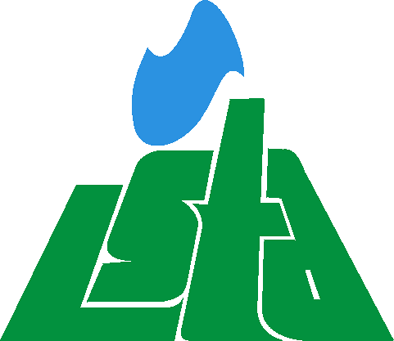 